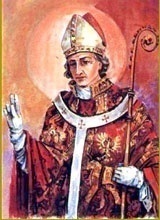 INTENCJE   MSZY   ŚWIĘTYCH29.04. – 5.05.2024INTENCJE   MSZY   ŚWIĘTYCH29.04. – 5.05.2024INTENCJE   MSZY   ŚWIĘTYCH29.04. – 5.05.2024PONIEDZIAŁEK29.04.2024PONIEDZIAŁEK29.04.20247.00NIE MA MSZY ŚWIĘTEJNIE MA MSZY ŚWIĘTEJPONIEDZIAŁEK29.04.2024PONIEDZIAŁEK29.04.202418.00+ Adama Wójcigę+ Adama WójcigęWTOREK30.04.WTOREK30.04.7.00NIE MA MSZY ŚWIĘTEJNIE MA MSZY ŚWIĘTEJWTOREK30.04.WTOREK30.04.18.00+ Janinę i Franciszka Kosut+ Janinę i Franciszka KosutŚRODA 1.05.ŚRODA 1.05.7.00NIE MA MSZY ŚWIĘTEJNIE MA MSZY ŚWIĘTEJŚRODA 1.05.ŚRODA 1.05.18.00+ Franciszka i Otylię Harańczyk z synami+ Franciszka i Otylię Harańczyk z synami CZWARTEK2.05. CZWARTEK2.05.7.00NIE MA MSZY ŚWIĘTEJNIE MA MSZY ŚWIĘTEJ CZWARTEK2.05. CZWARTEK2.05.18.00+ Józefa Iciek 28 r. śm.+ Józefa Iciek 28 r. śm. PIĄTEK3.05.  PIĄTEK3.05. 7.30+ Stanisława i Zofię Kolenda córkę  Stanisławę+ Stanisława i Zofię Kolenda córkę  Stanisławę PIĄTEK3.05.  PIĄTEK3.05. 9.30ZA PARAFIANZA PARAFIAN PIĄTEK3.05.  PIĄTEK3.05. 11.00+ Marka Kozieł+ Marka Kozieł PIĄTEK3.05.  PIĄTEK3.05. 16.00+ Annę, Józefa , Stanisława Mizia+ Annę, Józefa , Stanisława Mizia SOBOTA4.05. SOBOTA4.05.7.00O zdrowie i pomoc Bożą dla AndrzejaO zdrowie i pomoc Bożą dla Andrzeja SOBOTA4.05. SOBOTA4.05.18.00+ Floriana Karcz+ Floriana Karcz6 Niedziela Wielkanocna5.05 .20246 Niedziela Wielkanocna5.05 .20247.30+ Anielę i Józefa Pasierbek+ Anielę i Józefa Pasierbek6 Niedziela Wielkanocna5.05 .20246 Niedziela Wielkanocna5.05 .20249.30+ Fryderyka Palecznego, Floriana Karcz+ Fryderyka Palecznego, Floriana Karcz6 Niedziela Wielkanocna5.05 .20246 Niedziela Wielkanocna5.05 .202411.00SUMA ODPUSTOWA – ZA PARAFIANSUMA ODPUSTOWA – ZA PARAFIAN6 Niedziela Wielkanocna5.05 .20246 Niedziela Wielkanocna5.05 .202416.00+ Jana Baca+ Jana Baca